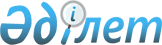 О некоторых вопросах акционерного общества "Фонд национального благосостояния "Самрук-Казына"Постановление Правительства Республики Казахстан от 24 декабря 2016 года № 849
      В соответствии с подпунктом 9) статьи 9 Конституционного закона Республики Казахстан от 18 декабря 1995 года "О Правительстве Республики Казахстан", пунктом 2-2 статьи 192 Бюджетного кодекса Республики Казахстан от 4 декабря 2008 года Правительство Республики Казахстан ПОСТАНОВЛЯЕТ:
      1. Согласиться с предложением акционерного общества "Фонд национального благосостояния "Самрук-Қазына" о досрочном погашении бюджетных кредитов по договорам от 14 декабря 2011 года № 9ФИА251, от 22 декабря 2011 года № 9ФИА254, от 7 августа 2012 года № 9ФИА342, от 26 июня 2014 года № 9ФИА557 и № 9ФИА558, от 7 июля 2015 года № 9ФИА721, выданных в целях обновления парка подвижного состава железнодорожных пассажирских вагонов акционерного общества "Пассажирские перевозки" на общую сумму 48948650000 (сорок восемь миллиардов девятьсот сорок восемь миллионов шестьсот пятьдесят тысяч) тенге, имуществом акционерного общества "Национальная компания "Қазақстан темір жолы", указанным в приложении к настоящему постановлению, относящимся к объектам таможенной инфраструктуры и пограничной сервисной инфраструктуры, социального назначения, связанным с обслуживанием членов семей работников таможенных и пограничных органов, и объектам, используемым для государственных нужд.
      2. Комитету государственного имущества и приватизации Министерства финансов Республики Казахстан в установленном законодательством порядке принять меры, вытекающие из настоящего постановления.
      3. Настоящее постановление вводится в действие со дня его подписания. Перечень
имущества акционерного общества "Национальная компания "Қазақстан тeмip жолы"
      1. Объекты пограничной сервисной инфраструктуры и социального назначения, связанные с обслуживанием членов семей работников пограничных органов, построенные в ходе реализации проектов "Строительство железнодорожной линии "Жетыген-Коргас-Государственная граница Республики Казахстан" и "Узень - Государственная граница Республики Казахстан с Туркменистаном", объекты на станции Чалдовар, Реабилитационный центр, расположенный по адресу: город Астана, жилой массив Мичурино, улица Бастау, 1/1.
      2. Объекты таможенной инфраструктуры и социального назначения, связанные с обслуживанием членов семей работников таможенных органов, построенные в ходе реализации проектов "Строительство железнодорожной линии "Жетыген-Коргас-Государственная граница Республики Казахстан" и "Узень - Государственная граница Республики Казахстан с Туркменистаном".
      3. Объекты социального назначения, автомобильные дороги.
      4. Медийное оборудование телерадиокомплекса в городе Астане.
      5. Часть административно-технологического комплекса "Transport tower", принадлежащая акционерному обществу "Национальная компания "Казахстан тeмip жолы". 
					© 2012. РГП на ПХВ «Институт законодательства и правовой информации Республики Казахстан» Министерства юстиции Республики Казахстан
				
      Премьер-Министр
Республики Казахстан 

Б. Сагинтаев
Приложение
к постановлению Правительства
Республики Казахстан
от 24 декабря 2016 года № 849